Narysuj w Paincie mozaikę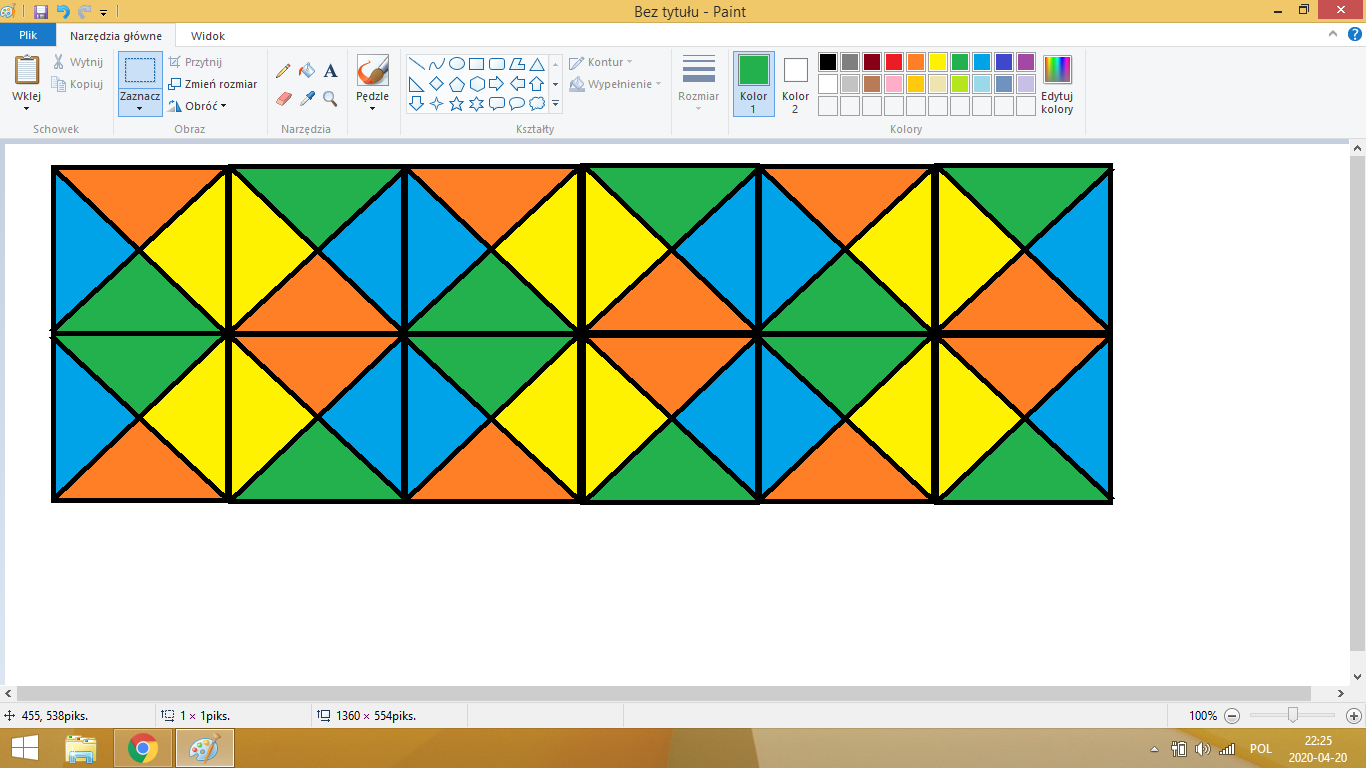 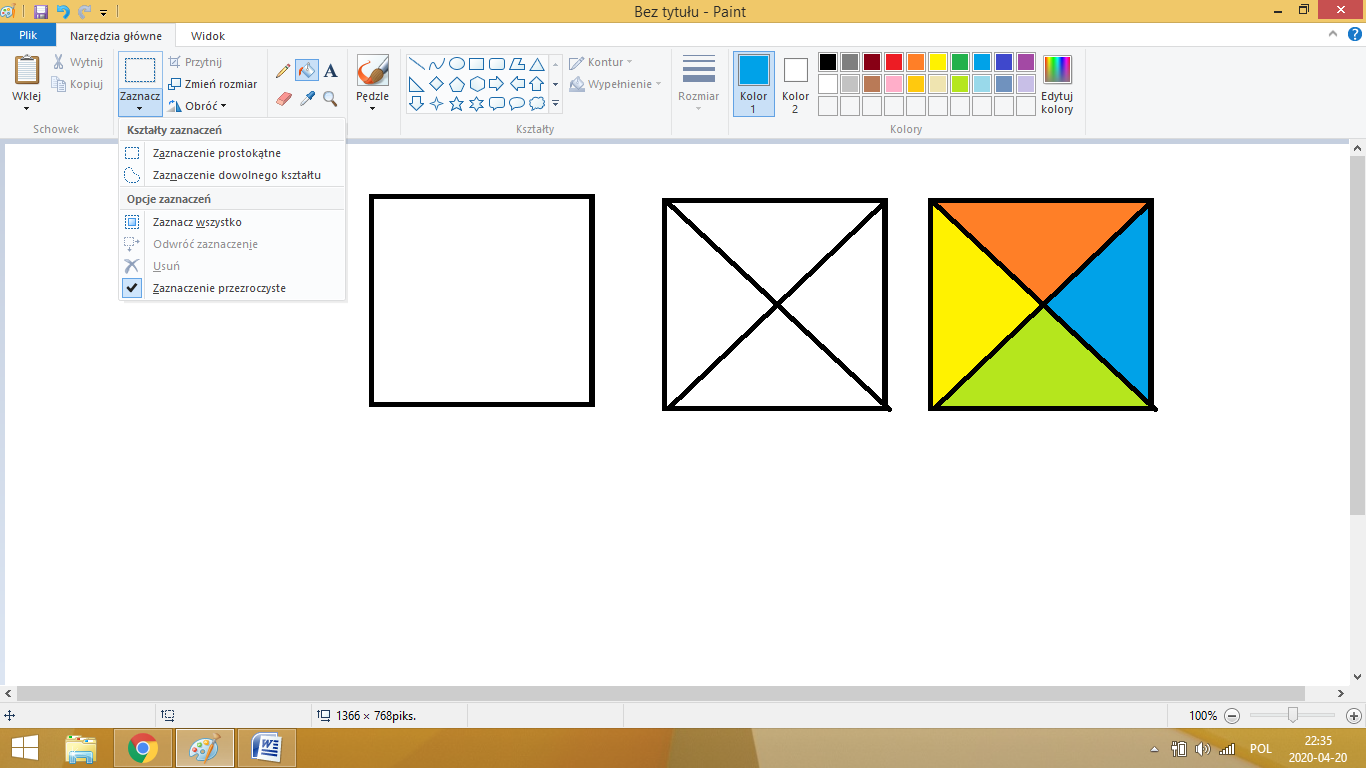 Narysuj kwadrat, pokoloruj go i skopiuj 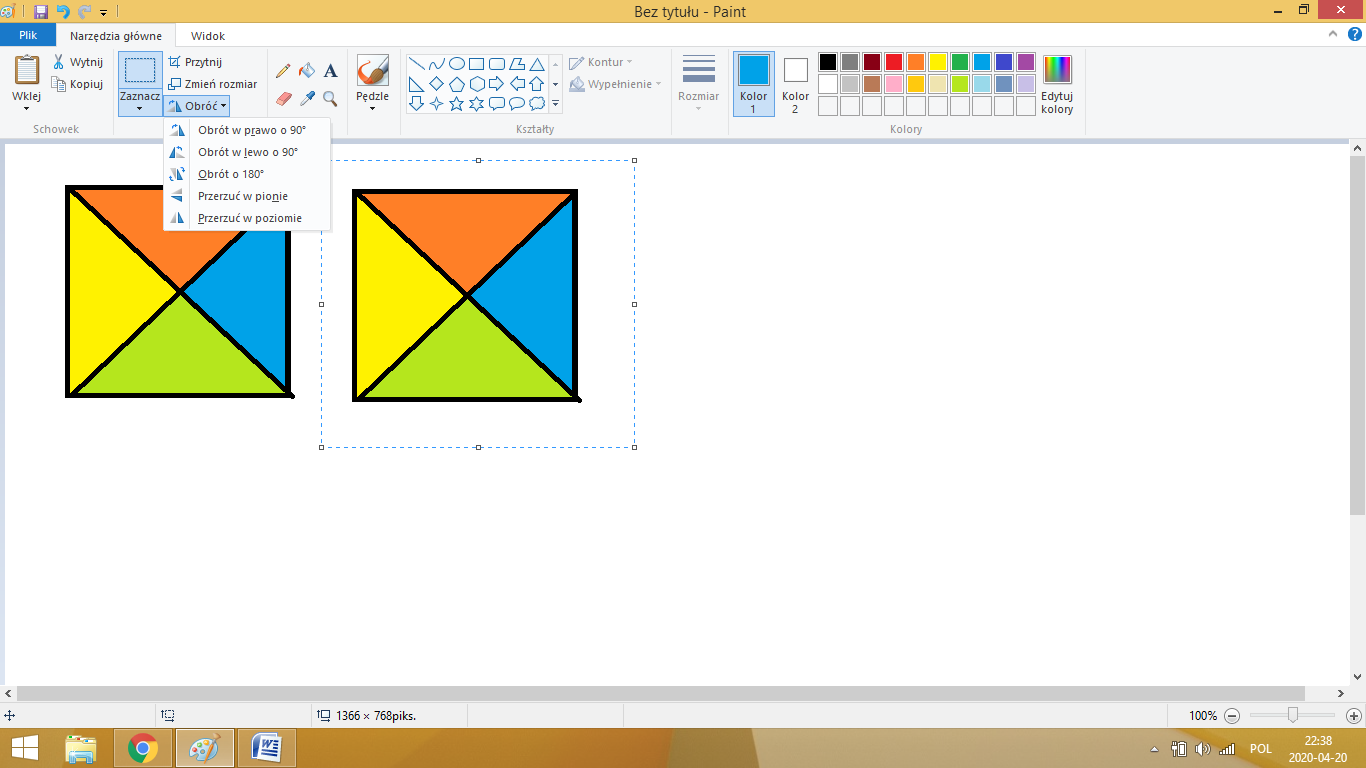 Po skopiowaniu obróć kwadrat tak, aby dopasować kolory.